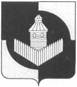 РОССИЙСКАЯ ФЕДЕРАЦИЯСОВЕТ ДЕПУТАТОВ ЛАРИНСКОГО СЕЛЬСКОГО ПОСЕЛЕНИЯУЙСКОГО МУНИЦИПАЛЬНОГО РАЙОНАЧЕЛЯБИНСКОЙ ОБЛАСТИРЕШЕНИЕот 29.12.2020г.                                                                              №8-3с.Ларино Об установлении дополнительных оснований признания безнадежными к взысканию сумм недоимки по местным налогам, задолженности по пеням и штрафам по этим налогамВ соответствии c п.3 ст.59 Налогового кодекса Российской Федерации, Федеральным законом от 07.04.2020 г. № 114-ФЗ « О внесении изменений в статью 47.2 Бюджетного кодекса Российской Федерации», постановлением Правительства Российской Федерации от 02.07.2020 года № 975, приказом ФНС России от 19.08.2010 г. № ЯК-7-8/393@ «Об утверждении Порядка списания недоимки и задолженности по пеням, штрафам и процентам, признанных безнадежными к взысканию и перечня документов, подтверждающих обстоятельства признания безнадежными к взысканию недоимки, задолженности по пеням, штрафам и процентам» и Уставом  Ларинского сельского поселения, Совет  депутатов Ларинского сельского поселенияРЕШАЕТ:1. Установить на территории Ларинского поселения дополнительные основания признания безнадежными к взысканию недоимки по местным налогам (налогу на имущество физических лиц, земельному налогу), задолженности по пеням и штрафам по этим налогам:1.1. Смерти физического лица, в случае не наследования его имущества наследниками по истечении одного года со дня открытия наследства на основании следующих документов:а) копии свидетельства о смерти физического лица или копии судебного решения об объявлении физического лица умершим, заверенной гербовой печатью, или на основании сведений о факте смерти, полученных налоговым органом от органов, указанных в п. 3 статьи 85 Налогового кодекса Российской Федерации;б) справки налогового органа по месту жительства физического лица о суммах недоимки по местным налогам и задолженности по пеням, штрафам, подлежащих списанию по этим налогам;в) сведений органов (учреждений), уполномоченных совершать нотариальные действия, или  нотариусов, занимающихся частной практикой, о том, что в течение года со дня открытия наследства оно не принято наследником.г) наличие недоимки по местным налогам, задолженности по пеням и штрафам по этим налогам, отмененным по состоянию на 1 января 2019года.1.2. Невозможности принудительного взыскания задолженности по земельному налогу и налогу на имущество физических лиц, а так же задолженности по пеням по этим налогам по исполнительным листам по основаниям, предусмотренным пунктами 3,4 части 1 статьи 46 Федерального закона от 02.10.2007 № 229-ФЗ «Об исполнительном производстве», на основании следующих документов:а) копии постановления судебного пристава - исполнителя об окончании исполнительского производства по основаниям, предусмотренным пунктами 3,4 части 1 статьи 46 Федерального закона от 02.10.2007 № 229-ФЗ «Об исполнительном производстве»;б) справки налогового органа по месту жительства физического лица о суммах недоимки по местным налогам и задолженности по пеням, штрафам, подлежащих списанию по этим налогам.1.3. Задолженности физических лиц по местным налогам, а так же задолженность по пеням  по этим налогам с истекшим сроком для ее взыскания (более 3-х лет) в сумме не более 500 рублей по каждому налогу и не более 500 рублей по каждому пени по этим налогам на основании следующих документов:а) справки налогового органа по месту жительства физического лица о суммах недоимки и задолженности по пеням и штрафам;б) выписки из лицевого счета налогоплательщика на дату возникновения задолженности.1.4. Задолженность физических лиц при отсутствии  данных их места регистрации и наличии отказа суда в принятии заявления по ст.48 НК РФ, образовавшаяся  более 3 лет назад на основании следующих документов:а) отказа суда в принятии заявления по ст.48 НК РФ;б) справки территориального органа Федеральной  миграционной службы  (об отсутствии данных места регистрации должника);в) справки налогового органа по месту жительства физического лица о суммах недоимки и задолженности по пеням, штрафам и процентам.1.5. Признание банкротом гражданина, не являющегося                                                                                                                                                                                                                                                                                                                                                                       индивидуальным предпринимателем, в части задолженности, не погашенной после завершения расчетов с кредиторами; 1.6. Исключение юридического лица из ЕГРЮЛ по решению                                    регистрирующего органа и вынесение судебным приставом-исполнителем    постановления об окончании исполнительного производства.Постановлением Правительства Российской Федерации от 01.07.2020 года № 975 уточнен перечень документов, которые подтверждают соответствующие случаи признания задолженности безнадежной к взысканию.    2. Рекомендовать Межрайонной инспекции Федеральной налоговой службы России № 23 по Челябинской  области направлять Администрацию Уйского муниципального района ежеквартально, не позднее 20 числа, следующего за истекшим кварталом, сведения о списании безнадежных к взысканию сумм недоимки и задолженности по пеням и штрафам по местным налогам.3. Настоящее Решение опубликовать в районной газете "Колос" и разместить на официальном сайте администрации Ларинского сельского поселения.4.Решение №4-2 от 04.06.2017г.  и Решение №6-5 от 22.09.2020г. признать утратившими силу.5. Контроль по исполнению настоящего Решения возложить на главу поселения6. Настоящее РЕШЕНИЕ вступает в силу с момента его официального опубликования.Председатель Совета депутатов Ларинского сельского поселения                                                                     М.И. Приданников